Pregled prihvaćenih i neprihvaćenih mišljenja i prijedloga s obrazloženjem IZVJEŠĆE O SAVJETOVANJU S JAVNOŠĆUU POSTUPKU DONOŠENJAPROGRAMA POTPORE POLJOPRIVREDI I RURALNOM RAZVOJUGRADA PULA-POLA ZA RAZDOBLJE OD 2024. DO 2026. GODINENositelj izrade izvješća: Grad Pula - Pola Upravni odjel za financije, gospodarstvo i provedbu ITU mehanizmaPula - Pola, 01.02.2024. godineIZVJEŠĆE O SAVJETOVANJU S JAVNOŠĆUU POSTUPKU DONOŠENJAPROGRAMA POTPORE POLJOPRIVREDI I RURALNOM RAZVOJUGRADA PULA-POLA ZA RAZDOBLJE OD 2024. DO 2026. GODINENositelj izrade izvješća: Grad Pula - Pola Upravni odjel za financije, gospodarstvo i provedbu ITU mehanizmaPula - Pola, 01.02.2024. godineNaziv akta za koji je provedeno savjetovanje s javnošću Program potpore poljoprivredi i ruralnom razvoju Grada Pula - Pola za razdoblje od 2024. do 2026. godineNaziv tijela nadležnog za izradu nacrta / provedbu savjetovanja Upravni odjel za financije, gospodarstvo i provedbu ITU mehanizmaRazlozi za donošenje akta i ciljevi koji se njime žele postići uz sažetak ključnih pitanjaPravni temelj za donošenje Programa potpore poljoprivredi i ruralnom razvoju Grada Pula - Pola za razdoblje od 2024. do 2026. godine je članak 36. Zakona o poljoprivredi („Narodne novine“ broj 118/18, 42/20, 127/20, 52/21, 152/22).Predloženim Programom stvara se pravni i financijski okvir za dodjelu potpora poljoprivredi i ruralnom razvoju te se nastavljaju programi dodjele potpora nakon realizacije Programa potpore poljoprivredi i ruralnom razvoju Grada Pula - Pola za razdoblje od 2013. do 2015. godine, od 2016. do 2020. godine te posljednjeg programa koji se provodio od 2021. do 2023. godine.Potpore iz Programa potpore poljoprivredi i ruralnom razvoju Grada Pula - Pola za razdoblje od 2024. do 2026. godine dodjeljivati će se kroz 7 mjera u ukupnom iznosu od 71.430,00 eura i to kako slijedi:Sufinanciranje nabave sadnog materijala; Subvencije troškova stručnog nadzora i sustava ocjenjivanja sukladnosti u ekološkoj proizvodnji;Subvencija za edukaciju i stručno osposobljavanje za rad na poljoprivrednom gospodarstvu;Sukladno Uredbi 1407/2013:Potpora projektu Izravna prodaja poljoprivrednih proizvoda putem interneta;Tekuća potpora za sufinanciranje manifestacija koje doprinose promicanju poljoprivredne proizvodnje;Tekuća donacija za sufinanciranje dijela troškova aktivnosti OPG-a, udruga i poljoprivredne zadruge;Ostale potpore:Tekuća donacija za Fond za razvoj poljoprivrede i agroturizma Istre.Objava dokumenata za savjetovanje https://www.pula.hr/hr/eusluge/ekonzultacije/zavrsene-ekonzultacije/124/prijedlog-programa-potpore-poljoprivredi-i-ruralnom-razvoju-grada-pula-pola-za-razdoblje-od-2024-do-2026-godine/Razdoblje provedbe savjetovanjaInternetsko savjetovanje s javnošću provedeno je u razdoblju od 30. studenog do 29. prosinca 2023. godine.Pregled osnovnih pokazatelja  uključenosti savjetovanja s javnošću U propisanom roku zaprimljen je 1 prijedlog podnesen od strane zainteresirane javnosti s višestrukim primjedbama i prijedlozima. Prijedlozi se djelomično prihvaćaju u dijelu dodatnog poticanja ekološke poljoprivrede.Troškovi provedenog savjetovanjaProvedba javnog savjetovanja nije iziskivala dodatne financijske troškove.RBSudionik savjetovanja (ime i prezime pojedinca, naziv organizacije)Tekst zaprimljenog prijedloga ili mišljenjaStatus prijedloga ili mišljenja (prihvaćanje/neprihvaćanje s  obrazloženjem)1. Možemo! PulaDušica Radojčić, koordinatorica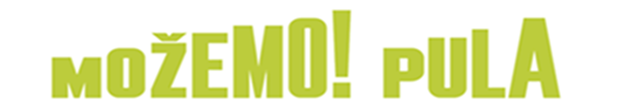  Pula, 29. prosinca 2023KOMENTARI NA P R O G R A M POTPORE POLJOPRIVREDI I RURALNOM RAZVOJU GRADA PULA - POLA ZA RAZDOBLJE OD 2024. DO 2026. GODINEU Provedbenom programu Grada Pule 2021. - 2025. stoji: "Radit će se na razvoju lokalne poljoprivredne proizvodnje i ribarstva koji, iako nisu dovoljno prepoznati, predstavljaju velik potencijal za razvoj produktivnosti Pule."Predloženim programom potpora, čiji će iznosi, naravno, dobro doći poljoprivrednicima, ne postiže se cilj razvoja lokalne poljoprivrede jer su iznosi potpora jednostavno premali da bi potaknuli osnivanje novih poljoprivrednih gospodarstava ili bitnije doprinijeli unapređenju postojećih. Ukupni iznos ovog Programa potpore poljoprivredi i ruralnom razvoju Grada Pule - Pola za 2024. godinu je samo 23.810 eura (od čega se neće potrošiti sve). Npr., kroz taj Program potpore za razdoblje od 2021. do 2023. godine dodijeljeno je potpora u ukupnom iznosu od 31.600  eura za 40 zahtjeva poljoprivrednika, udruga i ostalih subjekata. Radi se o iznosu od 10.500 eura godišnje.S takvim se iznosima ne može poticati razvoj.  S obzirom da temeljem EU uredbe ukupni iznos potpore jednom subjektu ne smije prelaziti 20.000 eura tijekom razdoblja od 3 fiskalne godine, iznosi potpora mogu i trebaju biti daleko veći.  Stoga predlažemo da se maksimalne potpore po poljoprivrednom proizvođaču najmanje udvostruče u odnosu na predloženo (isključujući potpore za organizatore manifestacija, sajmova, savjetovanja i sličnog, odnosno sve one koji nisu izravni poljoprivredni proizvođači).Predlažemo da se uvedu sljedeće dodatne mjere kojima će se primjerenije poticati ekološka proizvodnja: - potpore za ekološku proizvodnju i preradu poljoprivrednih proizvoda;- potpore za ekološki sjemenski i sadni materijal;- potpore za udruživanje proizvođača i trženje ekoloških proizvoda;- potpore za novu ekološku proizvodnju po površini;- potpore za razvoj banke ekoloških autohtonih i tradicijskih sorti sjemenskog i sadnog materijala.Kao i u mnogim drugim područjima, gradska uprava nema osmišljene politike razvoja poljoprivrede, kao ni ekološke poljoprivrede, nego se sve svodi na ovakve pojedinačne mjere koje ne doprinose cilju. Zapravo se ne zna ni koji je cilj.Jedini mjerljivi cilje postavljen u gradonačelnikovom Provedbenom programu je povećanje broja novoosnovanih ekoloških poljoprivrednih proizvođača. Međutim, kao polazišna brojka eko poljoprivrednih prozvođača početne 2021. navedeno je 0, što nije točan podatak. U Puli ih je tada, kao i sada, bilo najmanje dvoje, a možda i troje (Siljan, Sarvan, Čubrilo?). Kao ciljanu brojku novoosnovanih ekoloških poljoprivrednika 2025. navodite 3 - a to je točno onoliko koliko ih bilo na početku.Premda se u Provedbenom programu Grada Pule 2021. - 2025. navodi da će " razvijati set mjera za poticanje mladih poljoprivrednika" , u predloženom Programu nema "seta mjera" već se iznos potpora za poljoprivrednike od 20 do 40 godina uvećava za 20%. Tom usamljenom i preslabom mjerom se neće povećati broj mladih poljoprivrednika.U Provedbenom programu Grada Pule 2021.  2025. se navodi i sljedeće: "S obzirom na nedovoljan interes za obavljanjem poljoprivredne djelatnosti koji potencijalno dovodi do zapuštanja i zarastanja poljoprivrednih površina, provodit će se agrookolišne mjere s ciljem očuvanja prirodno atraktivnog poljoprivrednog krajobraza. Također će se raditi na prelasku na održive oblike poljoprivredne proizvodnje, tj. pružat će se podrška razvoju ekološke poljoprivrede. Kako bi se poticala konzumacija lokalnih proizvoda, obnovit će se i modernizirati tržnica te raditi na razvoju online tržnice. "Ništa od svega toga nema u predloženom Programu.Grad Pula nije čak pripremio ni novu Odluku o agrotehničkim mjerama, kojom bi se mogla spriječiti divlja gradnja na poljoprivrednim površinama u samom začetku. Zato smo ju pripremili mi iz Možemo! i uskoro ćemo ju predložiti za usvajanje na Gradskom vijeću.  Ekološka je proizvodnja sveobuhvatan sustav upravljanja poljoprivrednim gospodarstvima i proizvodnjom hrane koja ujedinjuje najbolju praksu zaštite okoliša i klime, visoku razinu biološke raznolikosti, očuvanje prirodnih resursa, primjenu visokih standarda za dobrobit životinja i proizvodne standarde koji su u skladu s potražnjom sve većeg broja potrošača. Cilj je potaknuti nove poljoprivrednike da se uključe u ovaj sustav proizvodnje, odnosno one koji već jesu u sustavu ekološke proizvodnje da nastave s aktivnostima kako bi se povećale površine pod ekološkom proizvodnjom. Na taj će se način umanjiti negativan učinak konvencionalne poljoprivrede na okoliš kroz očuvanje kvalitete vode, zraka i tla, a također i doprinijeti zdravlju ljudi te dobrobiti životinja.U Nacionalnom akcijskom planu razvoja ekološke poljoprivede 2023. - 2030. postoji niz mjera koje ste mogli promijeniti u svom Programu potpora kako bi se povećale površine pod ekološkom proizvodnjom odnosno potaknuli poljoprivrednici da napuste konvencionalnu poljoprivrednu proizvodnju i nastave proizvodnju na temelju ekoloških praksi.Sve veći interes potrošača, svjesnost o značaju očuvanja okoliša i utjecaju zdrave, ekološki proizvedene hrane za zdravlje pokazatelj su potrebe da se nastavi trend povećanja ekoloških poljoprivrednika. Značajne mjere poticanja potrebne su za nova ekološka gospodarstva kao i  za poljoprivrednike koji su već uključeni u sustav ekološke proizvodnje da bi nastavili s istim načinom proizvodnje koja koristi prakse i metode zahtjevnije nego kod konvencionalnog uzgoja.Potpore koje su predložene ovim Programom zaista su premale.Tako se npr. nabava sadnog materijala sufinancira s 3.000 eura godišnje, odnosno maksimalno 150 eura po jednom poljoprivredniku. Ne spominje se sjemenski materijal, ne spominje se ekološki sjemenski i sadni materijal***********Subvencija troškova stručnog nadzora i sustava ocjenjivanja sukladnosti u ekološkoj proizvodnji iznosi maksimalno 350 eura po proizvođaču, a ukupna su sredstva predviđena u visini od 3500 eura. Problem je u tome da u Puli nema 10 ekoloških proizvođača, pa će ovaj dio sredstva u najvećem dijelu ostati neiskorišten.***********Subvencija za edukaciju i stručno osposobljavanje za rad na poljoprivrednom gospodarstvu iznosi najviše 200 eura po polazniku.  U pulskom otvorenom učlištu za obrazovanje odraslih Diopter, školovanje za Općeg poljoprivrednog tehničara koštalo je 10.000 kn.Osim toga, ne spominje se nikakva posebna potpora za edukaciju za eko proizvodnju.i na kraju, u Provedbenom programu 2021. - 2025. stoji da će se svake godine za tu edukaciju osigurati 20.000 kn ili 2650 eura, a za 2024.je predloženo samo 2000 eura.************Ova je potpora posebno zanimljiva: manifestacije koje doprinose promicanju poljoprivredne proizvodnje sufinanciraju se s čak 2.000 eura svakom organizatoru manifestacije - više nego bilo kojem pojedinom poljoprivrednom proizviođaču, koji dobivaju po 150, 200 ili maksimalno 350 eura potpora!Možemo! PulaDjelomično se prihvaća.Program potpore poljoprivredi i ruralnom razvoju Grada Pula - Pola za razdoblje od 2024. do 2026. godine usklađen je sa Provedbenim programom Grada Pula - Pola od 2021. do 2025. godine i sa Planom razvoja Grada Pula - Pola 2020. do 2030. godine, kojima Grad Pula - Pola želi dati podršku razvoju ekološke poljoprivrede te potaknuti mlade poljoprivrednike na unaprjeđenje poljoprivredne proizvodnje. Tako su programom osigurana sredstva za sadni materijal, sredstva za poticanje razvoja ekološke proizvodnje kroz subvencioniranje troškova stručnog nadzora i sustava ocjenjivanja sukladnosti u ekološkoj proizvodnji (po ovoj mjeri su kroz 87 zahtjeva dodijeljena sredstva u iznosu od 19.563,30 eura od 2013. do 2023. g.), sredstva za edukacije i stručna osposobljavanja te sredstva za projekt web tržnice a sva ta sredstva i mjere mogu koristiti i subjekti u ekološkoj poljoprivredi. Također, osiguravaju se i sredstva za udruge u poljoprivredi koje također u opisu svoga djelokruga obavljaju i poslove iz djelokruga ekološke poljoprivredne proizvodnje.Kako bi istražili i spoznali potrebe poljoprivrednika Pule - Pola pa tako i subjekata u ekološkoj poljoprivredi, u procesu pripreme Programa dostavljen je upit udrugama u poljoprivredi (Istarski Eko Proizvod – Udruga registriranih ekoloških proizvođača Istarske županije, Udruga „AGROUDRUGA“ Fažana, Udruga pčelara Pula, Eko agroudruga „MASLINA“ Pula) kao i na adrese stotinjak pulskih obiteljskih poljoprivrednih gospodarstava sa zamolbom da dostave svoje prijedloge i potrebe za financiranje iz gradskog proračuna, uzevši u obzir postojeće mjere iz gore navedenog programa sa kojima su bili zadovoljni, sa novim mjerama koje će se uvrstiti u novi program potpore poljoprivredi koji će se provoditi od 2024. do 2026. godine. Također, dostavljena je napomena da se potpore, sukladno uputi Ministarstva poljoprivrede, mogu dodjeljivati isključivo za primarnu poljoprivrednu proizvodnju a da u skladu sa Provedbenim programom Grada Pule od 2021. do 2025. godine te u skladu sa Planom razvoja Grada Pula - Pola 2020. do 2030. godine, Grad Pula - Pola želi dati podršku razvoju ekološke poljoprivrede te potaknuti mlade poljoprivrednike na unaprjeđenje poljoprivredne proizvodnje. Na postavljeni upit došao je samo jedan prijedlog Eko agroudruge „MASLINA“ Pula koji je prihvaćen i odmah uvršten u prijedlog Programa a tiče se sufinanciranja troškova obilaska i terenskog rada stručno osposobljenih članova udruge (diplomirani agronomi, prehrambeno tehnološki inženjeri, magistri ekologije) za uslugu stručnog praćenja i savjetovanja ekoloških proizvođača upisanih u Upisnik subjekata u ekološkoj proizvodnji čime se potiče edukacija i olakšava rad subjektima u ekološkoj poljoprivredi. Gore navedenim, jasno je da su u procesu pripreme programa, uključeni poljoprivredni proizvođači i udruge sa područja Pule - Pola sa napomenom da se želi potaknuti kako mlade poljoprivrednike tako i dati podrška razvoju ekološke poljoprivredne proizvodnje. Prijedlog Eko agroudruge „MASLINA“ Pula prihvaćen je i uvršten u prijedlog Programa. Uvođenje novih mjera kako je predloženo nije moguće prihvatiti budući da je prijedlog Programa potpore poljoprivredi i ruralnom razvoju usklađen sa proračunskim sredstvima predviđenim za ovu fiskalnu godinu u iznosu od 23.810,00 eura. Uvažavajući prijedlog Možemo! Pula da se dodatno potakne ekološka poljoprivredna proizvodnja, izvršiti će se dodatno poticanje poljoprivrednika u ekološkoj proizvodnji sa 20% dodatnih sredstava.Na taj će se način, i u okviru predviđenih proračunskih sredstava, iznaći rješenje za dodatan poticaj subjektima, poljoprivrednicima u ekološkoj proizvodnji. Ukoliko se u budućim proračunskim razdobljima, osiguraju dodatna proračunska sredstva i ukoliko poljoprivrednici Pule - Pola, pa tako i oni koji se bave ekološkom poljoprivrednom proizvodnjom iskažu svoje potrebe na način da im se omogući pristup dodatnim mjerama poticanja ekološke poljoprivredne proizvodnje, razmotriti će se dodatne mjere kojima će se dodatno potaknuti ekološka poljoprivredna proizvodnja.